 Return to: Programs of Study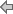 The Bachelor of Science in Nursing (BSN) is a rigorous online RNtoBSN degree completion program for Registered Nurses (RNs). Applicants should carefully consider if an online rogram best meets their learning style. Enrollment is limited based on the number of available seats each semester. The Program provides a career ladder from the AS Nursing degree to the BS Nursing degree for RNswho have earned a diploma in a nursing program that allows graduates to qualify for a RN license. Coursework will continue to build upon the registered nursing curriculum foundation. The rogram offers a diverse population of students with innovative educational experiences and opportunities to meet the health care needs of the community they serve. Through the educational process, the student will be able to internalize the values, traditions, and obligations of the professional nurse and gain a greater professional perspective and increased critical thinking and problem-solving skills.The Program prepares graduates for career promotions and advancement in nursing to include positions in academia, community health, management, and leadership. It also provides a foundation for advancement to graduate level education programs. Current occupational employment and wage data for Registered Nurses is published by the United States Department of Labor's Bureau of Labor Statistics at www.bls.gov/oes/current/oes291141.htmAccreditation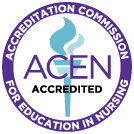 The Florida SouthWestern State College Program is accredited by the:Accreditation Commission for Education in Nursing, Inc. (ACEN)3390 Peachtree Road NE, Suite 1400Atlanta, Georgia 30326Telephone: 404-975-5000http://acenursing.org/Program The Program includes courses in professional issues, informatics, research, advanced health assessment, multicultural nursing, leadership. Courses are taken online to accommodate various schedules.Admission RequirementsRegistered Nurse License - Must have a valid, active, unrestricted, and unencumbered Registered Nurse (RN) license, permit work in Florida. Note: the license must remain current throughout enrollment in the ProgramApply online as a bachelor's degree seeking student and pay the $25.00 application evaluation fee. Students new t FSW will need to pay a $30.00 FSW application fee. The application is locatedhttps://www.fsw.edu/admissions/bachelorAcademic StandardsThe academic standards in the Program are very rigorous and require full commitment.arn a grade of "C" or better in each required eneral ducation course, pper ivision courses and electives.A student who attempts and/or fails a nursing course will be permitted to re-take that nursing course only once on a space-available basis.An 'attempt' is defined as a course registration in effect at the end of the add/drop periodAttempting with failure or withdrawal in any second nursing course may result in dismissal from the rogram.A tudent who is removed from the rogram due to failures or withdraw must petition to the Program Director and .ENC 1101 Composition I 3 credits ENC 1102 Composition II3 credits 3 creditsHumanities 3 credits  Introduction to PsychologyOR Introduction to Sociology 3 creditsSocial Science3 creditsSTA 2023 - Statistical Methods I  3 credits Mathematics 3 credits: Credit Upper Division RoB Requirements: 30 Credit NUR 3805 - Professional Roles and Dimensions  3 creditsNUR 3870 - Informatics for the Health Professional  3 creditsNUR 3125 - Pathophysiology for Nursing Practice  3 creditsNUR 3145 - Pharmacology and Alternative Therapeutics  3 creditsNUR 4165 - Nursing Research  3 credits NUR 3066C - Advanced Health Assessment  3 creditsNUR 3655 - Multicultural Nursing  3 creditsNUR 4636C - Community Health Nursing  4 creditsNUR 4827C - Leadership in Nursing Practice  5 credits Total Degree Requirements: 120 Credit Hoursnformations available online at: www.fsw.edu/academics/programs/bsnursing 